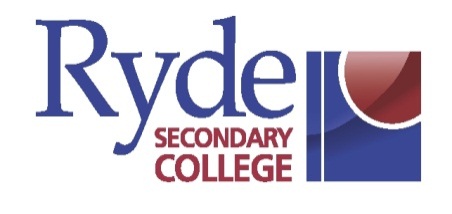 								November 2023AUTHORITY TO PUBLISH FORMDear Parents or Carers,I am seeking your permission to obtain and publish information that may include the image and/or name of your child in our publicly available school communications, for the duration of your son/daughter’s enrolment at RSC.  These could be in print, video, and/or publicly available school website.Content examples include but are not limited to photographs, text, illustrations/graphics, videos, sound recordings, examples of student work.Our school communications include but are not limited to:School’s public websiteSchool newsletter (online and hard copy)Annual school magazineLocal community newspaper /magazineMedia promotions and advertising activitiesElectronic and print promotional materialAnnual school reportVideo conferencingOfficial Department and school social media accounts on networks such as YouTube, Facebook and Twitter, e.g. RSC Facebook page.Parents should be aware that when information is published on public websites and social media channels, it can be discoverable online for a number of years, if not permanently.  Search engines may also cache or retain copies of published information.  Published information can also be linked to by third parties.Please complete the permission slip and return to the College.Yours sincerelyCassy NorrisPrincipalRyde Secondary College-------------------------------------------------------------------------------------------------------------------------------------								Please hand into the College OfficeAuthority to PublishI have read this permission to publish in regards to the school obtaining and publishing information related to my child in school communications and will notify the College if there are any changes to this permission.Tick the appropriate box      I give permission      	                  I do not give permissionThis signed permission remains effective until I advise the College otherwise.Child’s Name: ……………………………………………………………………………………….Parent /Carer’s Name: ……………………………………………………………………………..Parent /Carer’s Signature: ………………………………………..  Date: ………………………..Telephone (H) ……………………   (M) ……………………………..  (W) ……………………….